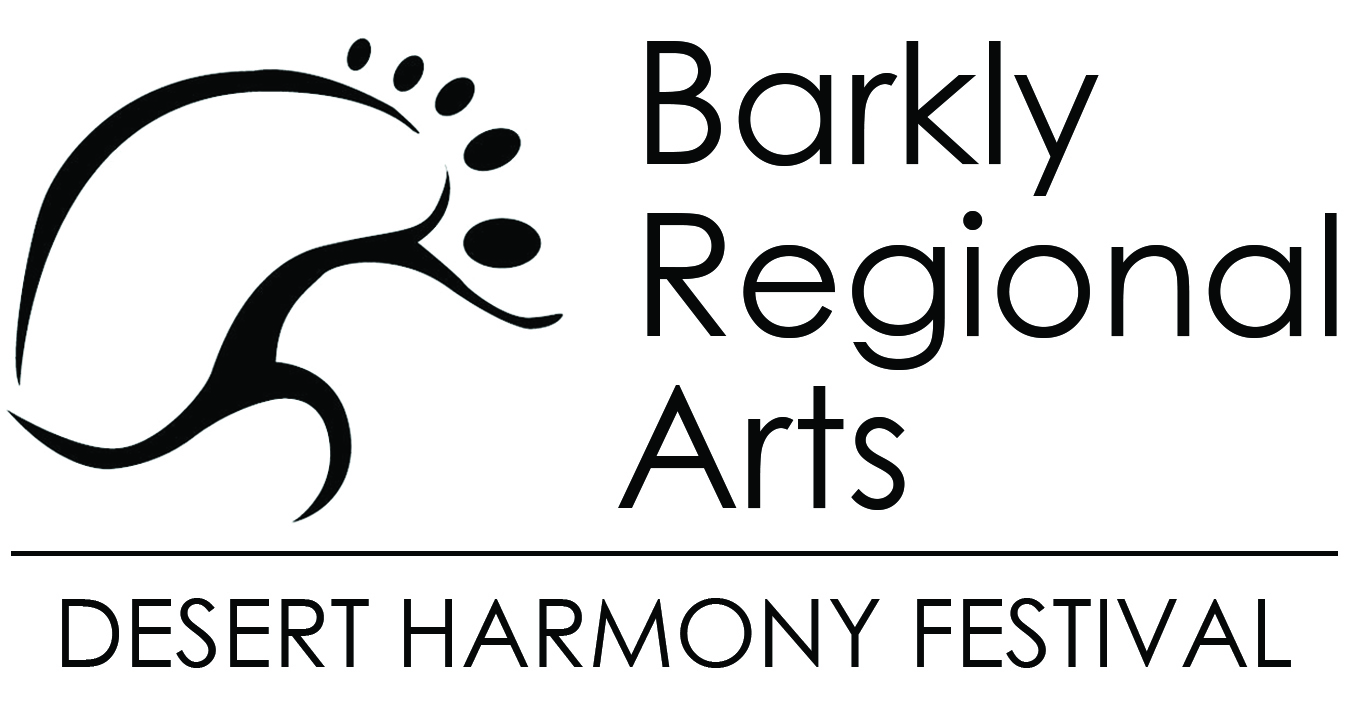 Showcasing workThe Desert Harmony Festival is a platform for all people in the Barkly to have work showcased to a large and broad audience. Our particular focus is arts and culture, though we would be happy to explore other ideas too.Works do not have to be professional. This is a community Festival and everyone deserves to have the chance to show off their work.Please email to Kathy BurnsE | artisticdirector@barklayrts.com.au P | 08 8962 2799NameContact phoneEmailPostal addressWhat would you like to showcase?Please describe what it isWhat support do you need?(example: hanging walls, table, marquee, power)How many days in the Festival do you want to showcase work(1-4 days)Which day/s would you like    Friday           Saturday            Sunday            Monday    What kind of space do you require? (indoor,outdoor, 3m x 3m etc)Please write a short outline of your showcase work for marketing purposes (no more than 200 words)